          Upravni odjel za turizam,      poduzetništvo i ruralni razvojKLASA: 112-03/17-01/3URBROJ: 2170/1-06-02/2-17-2Rijeka, 27. ožujka 2017.Pročelnica Upravnog odjela za turizam, poduzetništvo i ruralni razvoj Primorsko-goranske županije, temeljem odredbe članka 19. i 29. Zakona o službenicima i namještenicima u lokalnoj i područnoj (regionalnoj) samoupravi (''Narodne novine'' broj 86/08 i 61/11), objavljuje UPUTE I OBAVIJESTI KANDIDATIMA / KANDIDATKINJAMAkoji podnose prijavu na OGLAS ZA PRIJAM U SLUŽBU NA ODREĐENO VRIJEME OD 6 MJESECI U UPRAVNI ODJEL ZA TURIZAM, PODUZETNIŠTVO I RURALNI RAZVOJna radno mjesto:VIŠI STRUČNI SURADNIK / VIŠA STRUČNA SURADNICA ZA EKONOMSKE POSLOVE I PLANIRANJE na određeno vrijeme od 6 mjeseci radi obavljanja poslova čiji se opseg privremeno povećao zbog provedbe EU projekta „Mala barka 2“:OPIS POSLOVA:Prati i stručno obrađuje složenija pitanja i probleme koji se odnose na ekonomske poslove i planiranje iz oblasti gospodarstva i poduzetništva, poljoprivrede i lovstva, sudjeluje u izradi Ugovora koji proizlaze iz djelatnosti Upravnog odjela, te izrađuje materijale koje donosi Župan i Županijska skupštinaSudjeluje u pružanju stručne pomoći jedinicama lokalne samouprave u pitanjima iz djelokruga rada Upravnog  odjela, prati zakonsku i podzakonsku regulativu od značaja za djelokrug Upravnog odjela. Sudjeluje u izradi financijskih i strateških dokumenata iz djelokruga rada, surađuje sa financijskim i drugim institucijama radi realizacije programa koje provodi Upravni odjelRadi na poslovima planiranja iz nadležnosti odjela.Prati, provodi i stručno obrađuje prihode iz nadležnosti Upravnog odjelaPrikuplja statističke podatke iz nadležnosti odjela i stručno ih obrađujeProvodi određene programe iz rada Upravnog odjela, sudjeluje u poslovima vezanim za pretpristupne programe EU.Predlaže, kandidira i provodi programe kandidirane za EU fondove i MinistarstvaObavlja i ostale poslove koje mu povjeri pročelnikPODACI O PLAĆI: Plaća je utvrđena Odlukom o koeficijentima za obračun plaća službenika i namještenika u upravnim tijelima Primorsko-goranske županije (''Službene novine Primorsko-goranske županije'' broj 36/10, 12/11 i 36/14). Osnovnu plaću službenika na radnom mjestu viši stručni suradnik čini umnožak koeficijenata složenosti poslova radnog mjesta koji iznosi 2,20 i osnovice za obračun plaće, uvećan za 0,5 % za svaku navršenu godinu radnog staža. Osnovica za obračun plaće službenika i namještenika u upravnim odjelima i službama Primorsko-goranske županije utvrđena je Odlukom Župana i iznosi 4.840,00 kuna bruto. NAČIN OBAVLJANJA PRETHODNE PROVJERE ZNANJA I SPOSOBNOSTI KANDIDATA / KANDIDATKINJA: Prethodnu provjeru znanja i sposobnosti kandidata / kandidatkinja provodi Povjerenstvo za provedbu oglasa imenovano od strane pročelnice Upravnog odjela za turizam, poduzetništvo i ruralni razvoj Primorsko-goranske županije, putem pisanog testiranja i intervjua. Prethodnoj provjeri znanja i sposobnosti mogu pristupiti samo kandidati / kandidatkinje koji ispunjavaju formalne uvjete oglasa i koji dobiju poseban pisani poziv na adresu navedenu u prijavi. Pisano testiranje kandidata / kandidatkinja sastoji se od općeg i posebnog dijela, sa ukupno 20 pitanja. Opći dio testiranja sastoji se od provjere poznavanja osnova ustavnog ustrojstva Republike Hrvatske, sustava lokalne i područne (regionalne) samouprave, službeničkih odnosa u lokalnoj i područnoj (regionalnoj) samoupravi, upravnog postupka i upravnih sporova, uredskog poslovanja i sustava Europske unije. Posebni dio testiranja sastoji se od provjere poznavanja zakona i drugih propisa vezanih uz djelokrug Upravnog odjela za turizam, poduzetništvo i ruralni razvoj u koje se prima kandidat / kandidatkinja i poslova radnog mjesta na koje se prima. Maksimalan broj bodova koje kandidati / kandidatkinje mogu ostvariti na pisanom testiranju je 10 bodova, a Intervju se provodi samo s kandidatima / kandidatkinjama koji ostvare najmanje ili više od 50% bodova na provedenom pisanom testiranju. Vrijeme održavanja prethodne provjere znanja i sposobnosti objaviti će se najmanje 5 dana prije održavanja provjere na web stranici Primorsko-goranske županije www.pgz.hr i na oglasnoj ploči Upravnog odjela za turizam, poduzetništvo i ruralni razvoj Primorsko-goranske županije na adresi Rijeka, Slogin kula 2. Pravni i drugi izvori za pripremanje kandidata / kandidatkinja za pisano testiranje jesu: Opći dio: Ustav Republike Hrvatske (''Narodne novine'' broj 56/90, 135/97, 8/98 – pročišćeni tekst, 113/00, 124/00 – pročišćeni tekst, 28/01, 41/01 – pročišćeni tekst, 55/01 – ispr., 76/10, 85/10 – pročišćeni tekst i 5/14)Zakon o lokalnoj i područnoj (regionalnoj) samoupravi (''Narodne novine'' broj 33/01, 60/01 – vjerodostojno tumačenje, 129/05, 109/07, 125/08, 36/09, 150/11, 144/12 i 19/13 – pročišćeni tekst) Zakon o službenicima i namještenicima  u lokalnoj i područnoj (regionalnoj) samoupravi (''Narodne novine'' broj 86/08 i 61/11)Zakon o općem upravnom postupku (''Narodne novine'' broj 47/09)Zakon o upravnim sporovima (''Narodne novine'' broj 20/10, 143/12 i 152/14)Uredba o uredskom poslovanju (''Narodne novine'' broj 7/09)Sustav Europske unije (Službena internetska stranica Europske unije - europa.eu  http://europa.eu/index_hr.htm - institucije i tijela EU).Posebni dio: - Zakon o proračunu (''Narodne novine'' broj 87/08, 136/12 i 15/15)- Pravilnik o proračunskom računovodstvu i računskom planu („Narodne novine“  broj 124/14, 115/15 i 87/16)- Pravilnik o financijskom izvještavanju u proračunskom računovodstvu („Narodne novine“ broj 3/15, 93/15, 135/15 i 2/17)- Odluka o izvršavanju Proračuna Primorsko-goranske županije za 2017. godinu („Službene novine Primorsko-goranske županije“ broj 30/16)- Statut Primorsko-goranske županije („Službene novine“ broj 23/09, 9/13 i 25/13 – pročišćeni tekst)- Zakon o fiskalnoj odgovornosti („Narodne novine“ br. 139/10 i 19/14)- Pravilnik o polugodišnjem i godišnjem izvještaju o izvršenju proračuna („Narodne novine“ br. 24/13) - Pravilnik o proračunskim klasifikacijama („Narodne novine“ br. 26/10 i 120/13) - Pravilnik o utvrđivanju proračunskih i izvanproračunskih korisnika državnog proračuna i proračunskih i izvanproračunskih korisnika proračuna jedinica lokalne i područne (regionalne) samouprave te o načinu vođenja Registra proračunskih i izvanproračunskih korisnika („Narodne novine“ br. 128/09 i 142/14) - Pravilnik o postupku zaduživanja te davanja jamstava i suglasnosti jedinica lokalne i područne (regionalne) samouprave („Narodne novine“ br. 55/09 i 139/10)     P r o č e l n i c a               v.r. Melita Raukar, dipl.oec.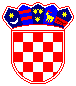              REPUBLIKA HRVATSKA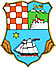              REPUBLIKA HRVATSKA    PRIMORSKO-GORANSKA ŽUPANIJA    PRIMORSKO-GORANSKA ŽUPANIJA